Cocos Islands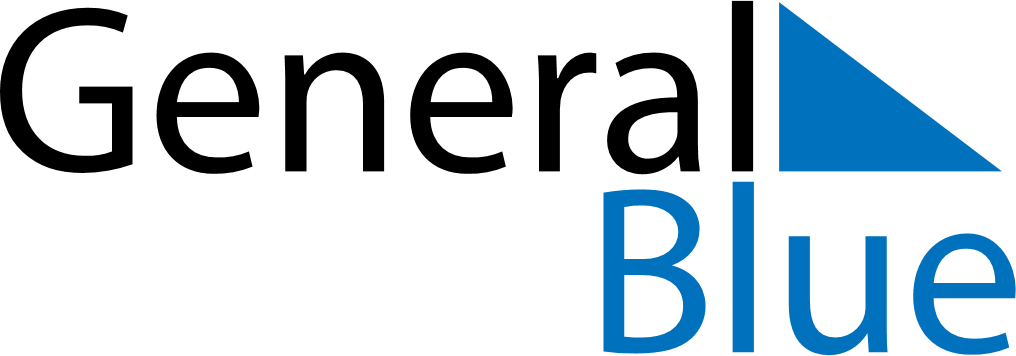 Cocos IslandsCocos IslandsCocos IslandsCocos IslandsCocos IslandsCocos IslandsCocos IslandsJanuary 2021January 2021January 2021January 2021January 2021January 2021January 2021January 2021SundayMondayTuesdayWednesdayThursdayFridaySaturday12345678910111213141516171819202122232425262728293031February 2021February 2021February 2021February 2021February 2021February 2021February 2021February 2021SundayMondayTuesdayWednesdayThursdayFridaySaturday12345678910111213141516171819202122232425262728March 2021March 2021March 2021March 2021March 2021March 2021March 2021March 2021SundayMondayTuesdayWednesdayThursdayFridaySaturday12345678910111213141516171819202122232425262728293031 Jan 1: New Year’s DayJan 26: Australia DayFeb 12: Chinese New YearFeb 13: Chinese New Year (2nd Day)Feb 15: Chinese New Year (2nd Day) (substitute day)Mar 20: Labour Day